  FOOMKA CODSIGA EE DAABACAN EE 2021-23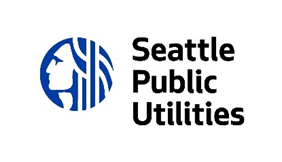   Waste-Free Communities Matching Grant   (Deeqda Maalgelinta Bulshooyinka Ka caagan Qashinka)Tilmaamaha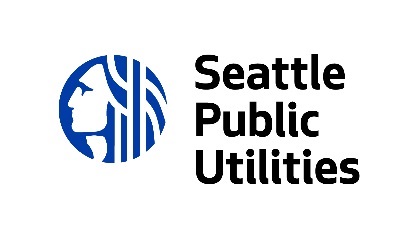 Codsiyada ayaa ku eg 5:00 PM bisha Abriil 16, 2021Akhri Tilmaamaha oo daawo Muuqaalka Tilmaamaha Deeqda kahor intaadan codsiga buuxin.Go'aanso inaad doonayso gudbinta Foomka Codsiga Daabacan ama Codsi Muuqaal ah.Foomka Codsiga Daabacan:Buuxi Foomka Codsiga Daabacan:Codsiga waa in kaybood lagu qoraa, laguma qori karo gacanta.Codsiyada waa inaad kusoo gudbisaa luuqada aad doonayso. Seattle Public Utilities (SPU, Adeegyada dadwaynaha ee guriga ee Seattle) ayaa samaynaysa turjumaad/fasiraad.Foomkaaga Codisga ee aad buuxisay waa inuusan ka badnayn 7 bog (marka laga reebo boga tilmaamaha ama Foomka Miisaaniyada). Haddii aad soo gudbiso codsi ka badan 7 bog, kooxda dib u eegistu ma akhrin doonaan wixii ka danbeeya bogga 7.Buuxi Foomka Codsiga Miisaaniyada.Iskudar baakadaada codisga ee aad buuxisay, ayna ku jiraan:Foomka Codsiga Daabacan (Waa qasab) - waa in uusan ka badnaan 7 bogFoomka Codsiga Miisaaniyada (Waa qasab)Qiyaasta qiimaha ee qarashaadka ku qoran miisaaniyada (Qasab maaha)Waraaqda taageerada ama iimeel kayimid mid kasta oo kamid ah iskaashatada mashruuca (Waxaa laga doonayaa Mashruucyada cusub/La balaariyay kaliya)Sawirada ama qariiradaha gacanta ka gaysanaaya sharaxaada mashruucaaga (Qasab maaha)Soo gudbi hal koobi oo kamid ah baakadaada codsiga la buuxiyay marka la gaaro 5:00 PM bisha Abriil 16, 2021:Iimeel ugu dir (sida fiicna) baakadaada codsiga la buuxshay wastefreegrants@seattle.gov. Wac (206) 233-2534 haddii aadan helin xaqiijinta iimeelka 2 maalmood oo kuwa shaqada ah gudahood.AMABoostada ugudir koobi waraaq ah ciwaanka soo socda. Ma aqbalayno soo gudbinta codsiyada tooska ah loo keeno sanadka 2021.SPU Waste-Free Communities Matching Grant                                       Seattle Municipal Tower700 5th Ave, Suite 5900P.O. Box 34018Seattle, WA 98124-4018 ISTICMAALKA GUDAHA KELIYA —Lambarka raad Raaca::      Foomkaaga codsiga ee aad buuxisay waa inuusan ka badnayn 7 bog (marka laga reebo boga tilmaamaha). Kooxda dib u eegistu waxay ku joojin doonaan bogga 7.Xogta CodsigaXogta Barnaamijka/MashruucaBuuxi 8 su'aalood ee soo socda ee quseeya kaliya Shaqooyinka Kahortaga Qashinka ee CUSUB ama LA BALAARIYAY. Shaqooyinka horay u socday, ka bood qaybta Kasoo kabashada COVID.Qaybta 1 aad: Nashaadaad cusub ama La balaariyay oo Looga Hortagaayo QashinkaFoomkaaga codsiga ee aad buuxisay waa inuusan ka badnayn 7 bog (marka laga reebo boga tilmaamaha). Kooxda dib u eegistu waxay ku joojin doonaan bogga 7.Ka jawaab 5 su'aalood ee soo socota oo quseeya kaliya Taageerada Soo Kabashada COVID ee Barnaamijyada Joogtada ah ee Kahortaga Qashinka, Mashruucyada, iyo Shaqooyinka. Nashaadaad cusub ama La balaariyay oo Looga Hortagaayo Qashinka, buuxi qaybta kore.Qaybta 2 aad: Taageerada Soo Kabashada COVID ee Barnaamijyada Joogtada ah ee Kahortaga Qashinka, Mashruucyada, iyo ShaqooyinkaFoomkaaga codsiga ee aad buuxisay waa inuusan ka badnayn 7 bog (marka laga reebo boga tilmaamaha). Kooxda dib u eegistu waxay ku joojin doonaan bogga 7.Luuqadaha Codsiga (tusaale, Ingiriis, Isbaanish, iwm.)Sidee ayaad ku ogaatay SPU’s Waste-Free Communities Matching Grant?Magaca Codsiga, Ganacsiga, ama UrurkaMagaca Wakiilka Dhaqaalaha (haddii uu jiro)Ciwaanka BoostadaMagaalada, Gobalka, Koodhka boostadaQofka lala XariiraayoDarajada ShaqadaCiwaanka IimeelkaLambarka Taleefanka aad DoorbidaysoTigsaar dhammaan qaybaha qeexaaya codsadaha.Magaca Barnaamijka/MashruucaTaariikhda Biloowgaugu horayn Agoosto 2021Bisha:Sanadka:Taariikhda Dhammaadkaugu danbayn Juun 2023Bisha:Sanadka:Goobta barnaamijka/mashruucu ka dhici doono (tusaale, xaafada, magaca ganacsiga, magaca dhismaha, iwm). Kudar ciwaanka wadada iyo koodhka boostada haddii mashruucu ka dhacaayo meel gaar ah.1. Qeexitaanka MashruucaQeex mashruuca aad soo jeedinayso, ayna ku jiraan: Waxa aad doonayso inaad samaysoSababta aad u doonayso inaad samaysoSida mashruucaagu uga hortagaayo qashinkaSida mashruucaagu wax uga qabanaayo mid kamid ah ama ka badan aagaga soo socda ee diirada la saaraayo:Hal abuurka: Tijaabinta ama balaarinta qaabab cusub, abuurista tignooloojiyad cusub, ama abuurista fursadaha kahortaga qashinka oo cusub oo laga abuuro Seattle.Wada shaqaynta Bulshada: In si waxtar leh loola shaqeeyo bulshada aan caddaanka ahayn, soo galootiga, qaxootiyaasha, danyarta, dadka naafada ah, waayeelka, dadka qaangaarka ah ee da'yarta ah, dhalinta, carruurta, iyo/ama ganacsiyada yaryar.Faa'iidooyinka Bulshada: Ka caawi bulshooyinka Seattle, sida bixinta khayraad bilaash ah ama qiimo jaban ama tababarka shaqada ee dadka hooy la'aanta ah iyo bulshada danyarta ah.2. Shaqooyinka MashruucaWaa maxay shaqooyinka iyo xeeladaha gaarka ah ee aad adeegsan doonto si aad u dhamaystirto shaqooyinka mashruucaaga?3. Natiijooyinka MashruucaWaa maxay natiijooyinka aad ka filanayso mashruucaaga? Kudar saamayno kasta oo gaar ah oo qashinka la xariira, faa'iidooyinka bulshada, iyo isbadelada kale ee aad filayso inaad aragto. Sidoo kale kudar qiyaasaad markay suurtagalayso, sida tirada dadka wax la baray, tirada alaabaha la dayactiray, ama miisaanka qashinka laga hortagay.4. Cabirka GuushaWaa maxay qalabka iyo xeeladaha aad adeegsan doonto si aad u cabirto guusha mashruucaaga?5. Shaqaalaha MashruucaSidee looga shaqayn doonaa mashruucaaga? Kudar mutadawiciinta iyo shaqaalaha mushaarka qaata ee waqtiga gelin doona. Sidoo kale sharaxaad ka bixi aqoonta, xirfadaha, khibrada shaqada ee lamidka ah, iyo xariirada bulshada ee shaqaalahaagu kusoo kordhinayaan mashruuca.6. Iskaashatada MashruucaIskaashatada ayaa kaliya loo baahan yahay haddii loo baahdo si mashruucu u guulaysto. Qor liiska dhammaan iskaashatada taageeri doonta mashruuca. Qeex doorarka ay ku leeyihiin mashruuca iyo aqoonta, xirfadaha, khibrada shaqada ee lamidka ah, iyo xariirada bulshada ee ay kusoo kordhinayaan mashruuca. Mashruucyada la shaqayn doona iskaashatada waxaa lagu boorinayaa inay lahaadaan iskaashi kahor intaysan soo gudbin codsiga deeqda. Kudar iimeel ama waraaq taageero oo katimid mid kasta oo kamid ah iskaashatada codsigaaga.7. Door siinta BulshadaBulshooyinka uu mashruucaagu saamaynaayo door ma laga siiyay qorshaynta iyo dhaqan gelinta mashruuca? Haddii ay haa tahay, fadlan sharax qaabka.8. Saamaynada Muddada FogSidee ayuu mashruucaagu usii wadi doonaa inuu ka hortago qashinka kadib marka deeqda la dhameeyo? Tusaale, mashruucaagu ma sheegi doonaa qaabab iyo natiijooyin si dadka kale u dhaqan geliyaan mashruucyo kuwaas lamid ah? Ama mashruucaagu ma abuuri doonaa farsamo ay dadka kale u adeegsan karaan kahortaga qashinka? Ama bulshada ma la bari doonaa si ay usii wadaan kahortaga qashinka?1. QeexitaankaQeex barnaamijka socda ee kahortaga qashinka, mashruuca, ama shaqooyinka aad doonayso in deeqdu maalgeliso iyo sida aad u adeegsan doonto maal gelinada deeqda.2. Dhibaatada Dhaqaale ee COVIDQeex sida barnaamijkaaga. mashruuca, ama shaqooyinka socda ee kahortaga qashinka uu saamayn ugu yeeshay COVID, ayna ku jiraan:Saamaynada muddada dhaw ee COVID ku leeyahay shaqooyinkaaga socda ee ka hortaga qashinka iyo hawlahaSaamaynada muddada fog ee COVID ku leeyahay shaqooyinkaaga socda ee ka hortaga qashinka iyo hawlahaSida shaqadaada caadiyan loo maal geliyo, iyo haddii/sida maal gelintu isku badeshay intii lagu jiray COVIDCadadka qiyaasta dakhliga ku lumay ama dakhliga kordhay ee loogu baahday COVID awgiisIlaha kale ee cusub ee maal gelinta ee kaa caawinaaya wax ka qabashada baahiyahaaga dakhliga inta lagu jiro COVID, iyo cadadka maal gelinta ay bixinayaanSida deeqdaan kaaga caawinayso dhawrista shaqooyinka socda ee kahortaga qashinka iyo shaqooyinka muddada dhaw ama mudada fog3. Natiijooyinka Kahortaga QashinkaWaa maxay natiijooyinka muddada dhaw iyo/ama muddada fog ee kahortaga qashinka ee aad filayso haddii aad maal gelin ku hesho deeqdaan? Kudar qiyaasaad markay suurtagalayso, sida tirada dadka wax la baray, tirada alaabaha la dayactiray, ama miisaanka qashinka laga hortagay.4. Faa'iidooyinka Bulshada ama Natiijooyinka KaleWaa maxay natiijooyinka muddada dhaw iyo/ama muddada fog ee faa'iidooyinka bulshada ee aad filayso haddii aad maal gelin ku hesho deeqdaan? Kudar qiyaasaad markay suurtagalayso, sida tirada cuntooyinka bilaashka ah ee la bixiyay iyo tirada dadka la shaqaalaysiiyay.5. XajmigaQeex isbadelo kasta oo ku dhacaaya shaqaalaha, mutadawiciinta, iyo/ama iskaashiyada COVID awgiis. Isbadaladu saamayn ma ku yeesheen awoodaada si aad usii wado shaqooyinka iyo hawlaha kahortaga qashinka ee socda? Haddii ay saas tahay, sharax sida aad u xaqiijin doonto inaad leedahay awooda aad si guul leh ugu adeegsanayso maal gelinta deeqda.